        《在线课堂》学习单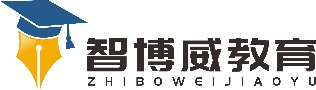                 班 级 ：         姓 名：             单元语文6年级上册第1单元课题1.草原温故知新0.复习《白杨》完成下列习题。“一棵高大的白杨”暗指                                   ；“几棵小树”暗指                                            ； 这种写法叫                      。自主攀登 1.看拼音写汉字。  Xuàn  răn    cǎi hóng     lǐ mào       shuāi jião (      )    (       )    (        )    (         )     lǚ tǎn     chén liè      yīshang        dòu fu（    ）   （    ） （     ） （      ） 2.组词。 毯 （   ） 陈（  ） 裳（  ） 虹（  ）  蹄（   ）  腐（  ） 稍（  ） 微（  ） 3.在文中找出静态和动态描写的句子（各一句）。  静态：_________________________________________________。  动态：_________________________________________________。 4、课文内容填空。   天空是那么明朗，使我总想高歌一曲，表示我______________。在天底下，_________，而并不茫茫。四面都有小丘，平地是_____，小丘是______。羊群嫩一会儿_________，一会儿又__________，走在哪里都像给______________________________稳中有升5、阅读理解，回答问题。（1）好客的主人是怎样招待客人的？______________________________________从这文中哪些地方可以看出蒙汉两族人民情谊很深？写下来。 _________________________________             _______________。说句心里话